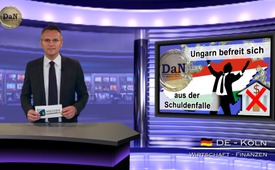 Hongarije bevrijdt zich uit de schuldenvalstrik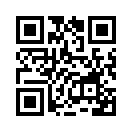 De Centrale Bank van Hongarije heeft aan het Internationale Monetaire Fonds een hulpkrediet vervroegd terugbetaald. 
De lening was deel van een internationaal reddingspakket, op het hoogtepunt van de financiële crisis in 2009. De Hongaarse minister president Viktor Orbán ondernam al in 2011 gerechtelijke stappen tegen de verantwoordelijken voor de Hongaarse uitverkoop, die zij hadden georganiseerd via schulden.De Centrale Bank van Hongarije heeft aan het Internationale Monetaire Fonds een hulpkrediet vervroegd terugbetaald. 
De lening was deel van een internationaal reddingspakket, op het hoogtepunt van de financiële crisis in 2009. De Hongaarse minister president Viktor Orbán ondernam al in 2011 gerechtelijke stappen tegen de verantwoordelijken voor de Hongaarse uitverkoop, die zij hadden georganiseerd via schulden. Dat was eigenlijk een oorlogsverklaring tegen de onmenselijke politiek van woekeraars. Bij dezen gaat het er alleen om, de volkeren (over heel de wereld) in schulden te brengen, om dan over hen te kunnen heersen. Al in 2013 had de president van de Hongaarse Centrale Bank de vertegenwoordigers van het Internationale Monetaire Fonds aangemaand om hun bureaus in Hongarije te sluiten : dat werd gedaan in 2014. De Hongaarse Nationale Bank produceert en verstrekt zelf het geld voor de noodzakelijke staatsinvesteringen en  staatsuitgaven. Zodoende worden leningen niet meer omgeleid via woekerbanken en wordt het land schuldenvrij. En dat gebeurt nu, hoewel Hongarije nog altijd tot de EU behoort ... maar zonder de Euro als valuta te hebben. Bravo Hongarije! 
Herodotus zei al eens:

“Succes biedt het meest aan degenen die onverschrokken handelen;
niet aan degenen die alles overwegen en niets willen wagen;”
Herodotus, antieke Griekse geschiedenisschrijver, geograaf en volkenkundigedoor ELP.Bronnen:http://globalfire.tv/nj/13de/globalismus/ungarn_gesundet_mit_ns_wirtschaftspolitik.htm| https://de.wikipedia.org/wiki/UngarnDit zou u ook kunnen interesseren:#Positief_nieuws - nieuws - www.kla.tv/PositiefNieuws

#Financien - Financiën - www.kla.tv/FinancienKla.TV – Het andere nieuws ... vrij – onafhankelijk – ongecensureerd ...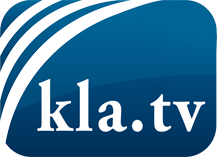 wat de media niet zouden moeten verzwijgen ...zelden gehoord van het volk, voor het volk ...nieuwsupdate elke 3 dagen vanaf 19:45 uur op www.kla.tv/nlHet is de moeite waard om het bij te houden!Gratis abonnement nieuwsbrief 2-wekelijks per E-Mail
verkrijgt u op: www.kla.tv/abo-nlKennisgeving:Tegenstemmen worden helaas steeds weer gecensureerd en onderdrukt. Zolang wij niet volgens de belangen en ideologieën van de kartelmedia journalistiek bedrijven, moeten wij er elk moment op bedacht zijn, dat er voorwendselen zullen worden gezocht om Kla.TV te blokkeren of te benadelen.Verbindt u daarom vandaag nog internetonafhankelijk met het netwerk!
Klickt u hier: www.kla.tv/vernetzung&lang=nlLicence:    Creative Commons-Licentie met naamgeving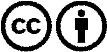 Verspreiding en herbewerking is met naamgeving gewenst! Het materiaal mag echter niet uit de context gehaald gepresenteerd worden.
Met openbaar geld (GEZ, ...) gefinancierde instituties is het gebruik hiervan zonder overleg verboden.Schendingen kunnen strafrechtelijk vervolgd worden.